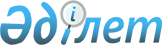 Об утверждении Положения государственного учреждения "Управление пассажирского транспорта и автомобильных дорог Актюбинской области"
					
			Утративший силу
			
			
		
					Постановление акимата Актюбинской области от 2 октября 2015 года № 365. Зарегистрировано Департаментом юстиции Актюбинской области 12 ноября 2015 года № 4576. Утратило силу постановлением акимата Актюбинской области от 23 сентября 2016 года № 406      Сноска. Утратило силу постановлением акимата Актюбинской области от 23.09.2016 № 406.

      Примечание РЦПИ.
В тексте документа сохранена пунктуация и орфография оригинала.

      В соответствии со статьей 27 Закона Республики Казахстан от 23 января 2001 года "О местном государственном управлении и самоуправлении в Республике Казахстан", статьи 17 Закона Республики Казахстан от 1 марта 2011 года "О государственном имуществе" акимат Актюбинской области ПОСТАНОВЛЯЕТ:

      1. Утвердить прилагаемое Положение государственного учреждения "Управление пассажирского транспорта и автомобильных дорог Актюбинской области".

      2. Государственному учреждению "Управление пассажирского транспорта и автомобильных дорог Актюбинской области" обеспечить размещение настоящего постановления в информационно-правовой системе "Әділет". 

      3. Отменить некоторые постановления акимата Актюбинской области согласно приложению к настоящему постановлению. 

      4. Контроль за исполнением настоящего постановления возложить на Заместителя акима Актюбинской области Искалиева Г.Н.

      5. Настоящее постановление вводится в действие по истечении десяти календарных дней после дня его первого официального опубликования.

 Перечень постановлений акимата Актюбинской области, подлежащих отмене      1. Исключить пункт 2 постановления акимата Актюбинской области от 29 ноября 2004 № 317 "О создании областных государственных учреждений".

      2. Постановление акимата Актюбинской области от 9 июля 2013 года № 214 "О внесении дополнений и изменений акимата области от 29 ноября 2004 года № 317".

      3. Постановление акимата Актюбинской области от 13 ноября 2014 года № 398 "О внесении дополнений и изменений в постановление акимата области от 29 ноября 2004 год № 317".

      4. Постановление акимата Актюбинской области от 21 мая 2015 года № 161 "О внесении дополнений и изменений в постановление акимата области от 29 ноября 2004 года № 317".

 ПОЛОЖЕНИЕ
государственного учреждения "Управления пассажирского транспорта и 
автомобильных дорог Актюбинской области" 1. Общие положения      1. Настоящее Положение государственного учреждения "Управление пассажирского транспорта и автомобильных дорог Актюбинской области" (далее – Положение) разработан в соответствии с Указом Президента Республики Казахстан от 29 октября 2012 года № 410 "Об утверждении Типового положения государственного органа Республики Казахстан" и определяет статус и полномочия государственного учреждения "Управления пассажирского транспорта и автомобильных дорог Актюбинской области".

      Государственное учреждение "Управление пассажирского транспорта и автомобильных дорог Актюбинской области" является государственным органом, Республики Казахстан, осуществляющим руководство в сфере автомобильного и железнодорожного пассажирского транспорта, а также автомобильных дорог местного значения.

      2. Государственное учреждение "Управление пассажирского транспорта и автомобильных дорог Актюбинской области" не имеет филиалов и представительств. 

      3. Государственное учреждение "Управление пассажирского транспорта и автомобильных дорог Актюбинской области" осуществляет свою деятельность в соответствии с Конституцией и законами Республики Казахстан, актами Президента и Правительства Республики Казахстан, иными нормативными правовыми актами, а также настоящим Положением.

      4. Государственное учреждение "Управление пассажирского транспорта и автомобильных дорог Актюбинской области" является юридическим лицом в организационно-правовой форме государственного учреждения, имеет печати и штампы со своим наименованием на государственном языке, бланк установленного образца, в соответствии с законодательством Республики Казахстан счет в государственном учреждение "Департамент казначейтво по Актюбинской области Комитета Казначейства Министерства Финансов Республики Казахстан".

      5. Государственное учреждение "Управление пассажирского транспорта и автомобильных дорог Актюбинской области" вступает в гражданско-правовые отношения от собственного имени.

      6. Государственное учреждение "Управление пассажирского транспорта и автомобильных дорог Актюбинской области" имеет право вступать стороной гражданско-правовых отношений от имени государства, если оно уполномочено на это в соответствии с законодательством.

      7. Государственное учреждение "Управление пассажирского транспорта и автомобильных дорог Актюбинской области" по вопросам своей компетенции в установленном законодательством порядке принимает решения, оформляемые приказом руководителя Управления и другими актами, предусмотренными законодательством Республики Казахстан.

      8. Структура и лимит штатной численности государственного учреждения "Управление пассажирского транспорта и автомобильных дорог Актюбинской области" определяется в соответствии с действующим законодательством.

      9. Местонахождение юридического лица: 030012, Республика Казахстан, Актюбинская область, город Актобе, проспект Санкибая батыра, 1.

      10. Полное наименование государственного органа – государственное учреждение "Управление пассажирского транспорта и автомобильных дорог Актюбинской области".

      11. Настоящее положение является учредительным документом государственного учреждения "Управление пассажирского транспорта и автомобильных дорог Актюбинской области".

      12. Финансирование деятельности государственного учреждения "Управление пассажирского транспорта и автомобильных дорог Актюбинской области" осуществляется из местного бюджета.

      13. Государственному учреждению "Управление пассажирского транспорта и автомобильных дорог Актюбинской области" запрещается вступать в договорные отношения с субъектами предпринимательства на предмет выполнения обязанностей, являющихся его функциями.

      Если законодательными актами предоставлено право осуществлять приносящую доходы деятельность, то доходы, полученные от такой деятельности, направляются в доход областного бюджета.

 2. Миссия, основные задачи, функции, права и обязанности государственного органа      14. Миссия государственного учреждения "Управление пассажирского транспорта и автомобильных дорог Актюбинской области":

      1) формирование и проведение эффективной государственной политики Республики Казахстан в сфере автомобильного и железнодорожного транспорта, в целях улучшения качества и технического состояния местной сети, автомобильных дорог; 

      2) обеспечение безопасного и бесперебойного передвижения всех видов автотранспорта по автомобильным дорогам местного значения и полного удовлетворения потребностей экономики и общества в доступных и качественных транспортных услугах.

      15. Задачи:

      1) организация пассажирских перевозок всеми видами транспорта;

      2) организация работ по строительству, ремонту и содержанию дорог местного уровня.

      16. Функции:

      1) управляет дорогами и дорожными предприятиями, находящимися в коммунальной собственности области;

      2) осуществляет государственный контроль при производстве работ по строительству, реконструкции, ремонту и содержанию автомобильных дорог областного значения;

      3) согласовывает маршруты и расписания движения по регулярным внутриобластным автомобильным перевозкам пассажиров и багажа;

      4) управляет сетью автомобильных дорог областного значения общего пользования, улиц населенных пунктов;

      5) осуществляет субсидирования убытков перевозчиков при осуществлении социально значимых перевозок пассажиров на внутриобластном сообщении;

      6) организует работы по строительству, реконструкции, ремонту и содержанию автомобильных дорог общего пользования областного значения в соответствии с законодательством Республики Казахстан о государственных закупках;

      7) организует регулярные внутриобластные перевозки пассажиров и багажа, утверждает их маршруты, организует и проводит конкурсы на право их обслуживания и утверждает расписания движения по маршрутам;

      8) осуществляет оперативное управление маршрутными сетями пассажирского транспорта, проходящими по автомобильным дорогам общего пользования;

      9) разрабатывает и реализует планы и программы развития автомобильных дорог общего пользования областного значения;

      10) ведет реестр маршрутов регулярных внутриобластных автомобильных перевозок пассажиров и багажа;

      11) ведет реестр автовокзалов и автостанций;

      12) разрабатывает комплексную схему развития пассажирского транспорта и проекты организации дорожного движения;

      12-1) осуществляет лицензирование в соответствии с законодательством Республики Казахстан о лицензировании;

      12-2) ведет реестр физических и юридических лиц, подавших уведомление о начале осуществления деятельности по специальной подготовке водителей автотранспортных средств, осуществляющих перевозки опасных грузов в международном и внутриреспубликанском сообщениях;

      12-3) согласовывает график проведения обязательного технического осмотра механических средств и прицепов к ним в пределах региона деятельности;

      12-4) оказывает государственную услугу "Выдача международного сертификата технического осмотра"; 

      12-5) разрабатывает постановление акимата области о предоставлении автомобильных дорог общего пользования областного значения или их участков в безвозмездное временное пользование;

      12-6) разрабатывает и утверждает порядок и условия эксплуатации платных автомобильных дорог и мостовых переходов общего пользования областного значения;

      12-7) разрабатывает и утверждает порядок и условия классификации автомобильных дорог общего пользования областного значения;

      12-8) разрабатывает постановление акимата области об использовании автомобильной дороги (участка дороги) общего пользования областного значения на платной основе;

      12-9) согласовывает порядок размещения наружной (визуальной) рекламы в полосе отвода автомобильных дорог общего пользования областного значения;

      12-10) разрабатывает постановление акимата области об утверждении правил взимания платы за проезд по платной автомобильной дороге общего пользования областного значения;

      12-11) разрабатывает постановление акимата области об утверждении перечня автомобильных дорог общего пользования областного значения;

      12-12) разрабатывает и утверждает наименования индексов автомобильных дорог общего пользования областного значения;

      13) ведет учет курсов по подготовке судоводителей маломерных судов;

      14) выдает удостоверения на право управления самоходными маломерными судами;

      18. В целях реализации основных задач и осуществления своих функций государственное учреждение "Управление пассажирского транспорта и автомобильных дорог Актюбинской области" в пределах своей компетенции осуществляет следующие права:

      1) рассматривает вопросы формирования и реализации гендерной и семейно-демографической политики; 

      2) в пределах своей компетенции получает необходимые сведения от соответствующих государственных органов, организаций, предприятий.

      3) быть ответчиком либо истцом в судебных органах по вопросам, относящимся к компетенции государственного учреждения "Управление пассажирского транспорта и автомобильных дорог Актюбинской области";

      4) участвует в разработке проектов решений и распоряжений акима области, постановлений акимата области, формировании региональных программ и планов социально-экономического развития в сфере пассажирского транспорта и автомобильных дорог;

      5) осуществляет права в соответствии с законодательством Республики Казахстан. 

      19. В целях реализации основных задач и осуществления своих функций государственное учреждение "Управление пассажирского транспорта и автомобильных дорог Актюбинской области" в пределах своей компетенции осуществляет следующие обязанности:

      1) соблюдать действующее законодательство Республики Казахстан при решении вопросов входящих в его компетенцию;

      2) вести борьбу с коррупцией в пределах своей компетенции;

      3) осуществлять обязанности, предусмотренные законодательством Республики Казахстан и настоящим Положением.

 3. Организация деятельности государственного органа      20. Руководство государственного учреждения "Управление пассажирского транспорта и автомобильных дорог Актюбинской области" осуществляется первым руководителем, который несет персональную ответственность за выполнение возложеных на государственное учреждение "Управление пассажирского транспорта и автомобильных дорог Актюбинской области" задач и осуществление им своих функций.

      21. Первый руководитель государственного учреждения "Управление пассажирского транспорта и автомобильных дорог Актюбинской области" назначается на должность и освобождается от должности акимом области в соответствии с законодательством Республики Казахстан.

      22. Первый руководитель государственного учреждения "Управление пассажирского транспорта и автомобильных дорог Актюбинской области" имеет заместителей, которые назначаются на должности и освобождаются от должностей в соответствии с законодательством Республики Казахстан.

      23. Полномочия первого руководителя государственного учреждения "Управление пассажирского транспорта и автомобильных дорог Актюбинской области":

      1) утверждает положения об отделах Управления, определяет их функции и полномочия;

      2) назначает и освобождает от должности заместителей руководителя, руководителей структурных подразделений, главных и ведущих специалистов, работников, не являющихся государственными служащими, принимает меры поощрения и налагает дисциплинарные взыскания на них;

      3) издает приказы Управления;

      4) руководит деятельностью Управления, представляет Управление в государственных органах и иных организациях;

      5) принимает меры, направленные на противодействие коррупции в государственном учреждении "Управление пассажирского транспорта и автомобильных дорог Актюбинской области" и несет персональную ответственность за принятие антикоррупционных мер";

      6) осуществляет полномочия в соответствии с законодательством.

      Исполнение полномочий первого руководителя государственного учреждения "Управление пассажирского транспорта и автомобильных дорог Актюбинской области" в период его отсутствия осуществляется лицом, его замещающим в соответствии с действующим законодательством.

      24. Первый руководитель определяет полномочия своих заместителей в соответствии с действующим законодательством.

 4. Имущество государственного органа      25. Государственное учреждение "Управление пассажирского транспорта и автомобильных дорог Актюбинской области" может иметь на праве оперативного управления обособленное имущество в случаях предусмотренным законодательством. 

      26. Имущество государственного учреждения "Управление пассажирского транспорта и автомобильных дорог Актюбинской области" формируется за счет имущества, переданного ему собственником, а также имущество (включая денежные доходы), приобретенного в результате собственной деятельности и иных источников, не запрещенных законодательством Республики Казахстан.

      27. Имущество, закрепленное за государственным учреждением "Управление пассажирского транспорта и автомобильных дорог Актюбинской области" относится к коммунальной собственности.

      28. Уполномоченным органом государственного учреждения "Управление пассажирского транспорта и автомобильных дорог Актюбинской области" по управлению государственным имуществом является государственное учреждение "Управление финансов Актюбинской области".

      29. Государственное учреждение "Управление пассажирского транспорта и автомобильных дорог Актюбинской области" не вправе самостоятельно отчуждать или иным способом распоряжаться закрепленным за ним имуществом, и имуществом приобретенным за счет средств выданных ему по плану финансирования, если иное не установлено законодательством.

 5. Реорганизация и упразднение государственного органа      30. Реорганизация и упразднение государственного учреждения "Управление пассажирского транспорта и автомобильных дорог Актюбинской области" осущетвляются в соответствии с законодательством Республики Казахстан.


					© 2012. РГП на ПХВ «Институт законодательства и правовой информации Республики Казахстан» Министерства юстиции Республики Казахстан
				
      Аким Актюбинской области

Б.Сапарбаев
Приложение к
 постановлению акимата
Актюбинской области
от 2 октября 2015 года № 365УТВЕРЖДЕНО 
 постановлением акимата 
Актюбинской области
 от 2 октября 2015 года № 365